ПАСПОРТ ПИЩЕБЛОКАМуниципального бюджетного общеобразовательного учреждения «Средняя общеобразовательная школа № 1 города Анадыря»Адрес месторасположения:ул. Мира, д. 15, город Анадырь, Чукотский автономный округ, 689000Телефон 2-62-07, эл почта: Sh1_anadyr@mail.ruСодержание1. Общие сведения об образовательной организации:-численность обучающихся по возрастным группам,в том числе численность льготной категории обучающихся2. Состояние уровня охвата горячим питанием по возрастнымгруппам обучающихся3. Модель предоставления услуги питания- столовая на сырье4. Использование транспорта для перевозки пищевой продукции5. Инженерное обеспечение пищеблока- водоснабжение- горячее водоснабжение- отопление- водоотведение- вентиляция помещений6. Проектная мощность (план-схема расположения \помещений) пищеблока7.  Материально-техническое оснащение пищеблока8. Характеристика помещения и оборудования, план-схема столовой9. Характеристика бытовых помещений10. Штатное расписание работников пищеблока11.Форма организации питания обучающихся12. Перечень нормативных и технологических документовОбщие сведения об образовательной организации, указываются следующая информация:Руководитель образовательной организации Бойцова Ольга АнатольевнаОтветственный за питание обучающихся Гасанова Лариса ВикторовнаЧисленность педагогического коллектива 64 человекаКоличество классов по уровням образования – 45, из них:- начальные классы – 269 учеников, - среднее звено – 326 учеников, - старшее звено – 408 учениковКоличество посадочных мест 190Площадь обеденного зала 199,1 кв.м.2. Охват горячим питанием по возрастным группам обучающихся2.1 Охват одноразовым горячим питанием по возрастным группам обучающихся2.2 Охват двухразовым горячим питанием по возрастным группам обучающихся3. Модель предоставления услуги питания 4. Использование специализированного транспорта для перевозки пищевой продукции5. Инженерное обеспечение пищеблока6. Проектная мощность (план-схема расположения помещений) пищеблока 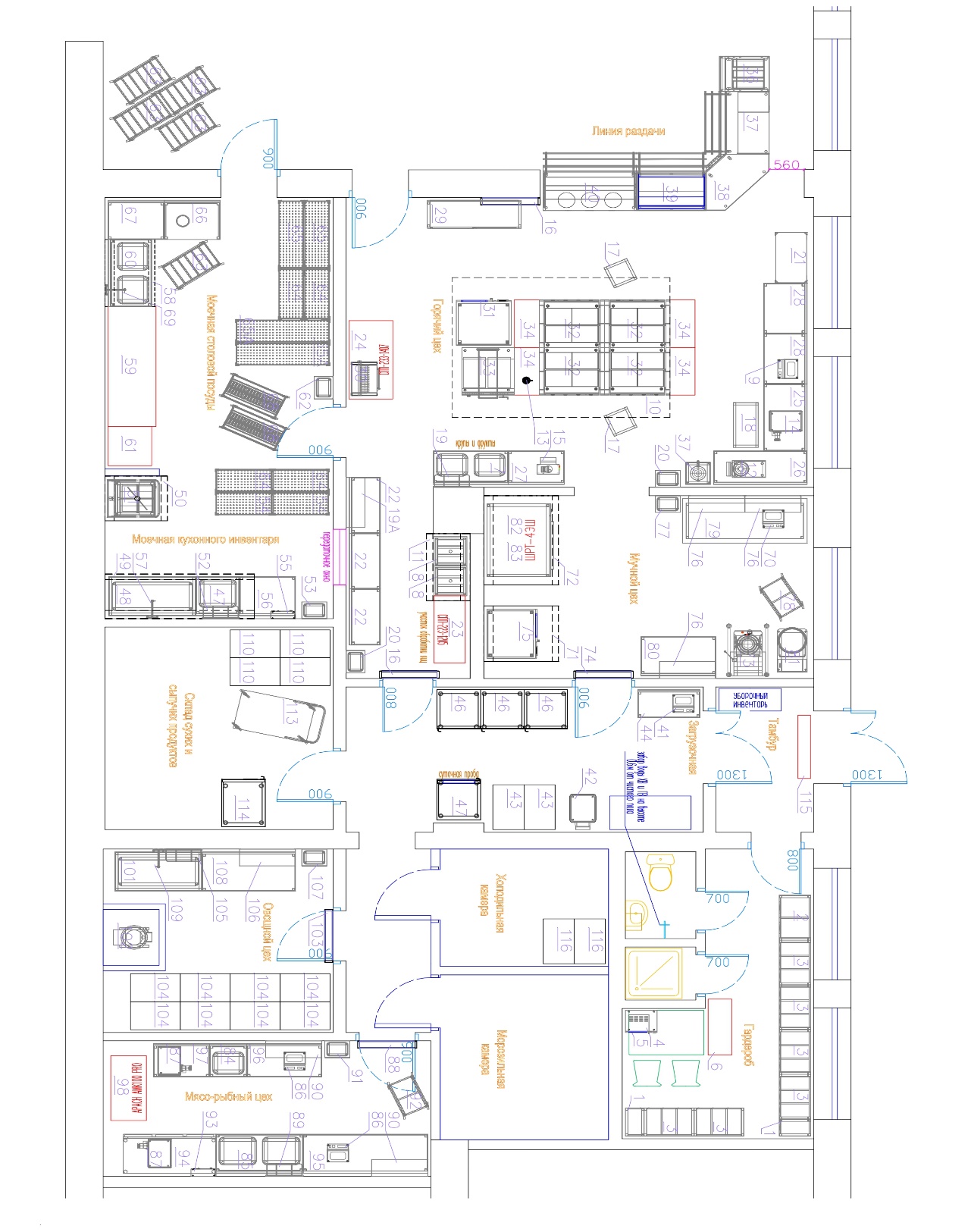 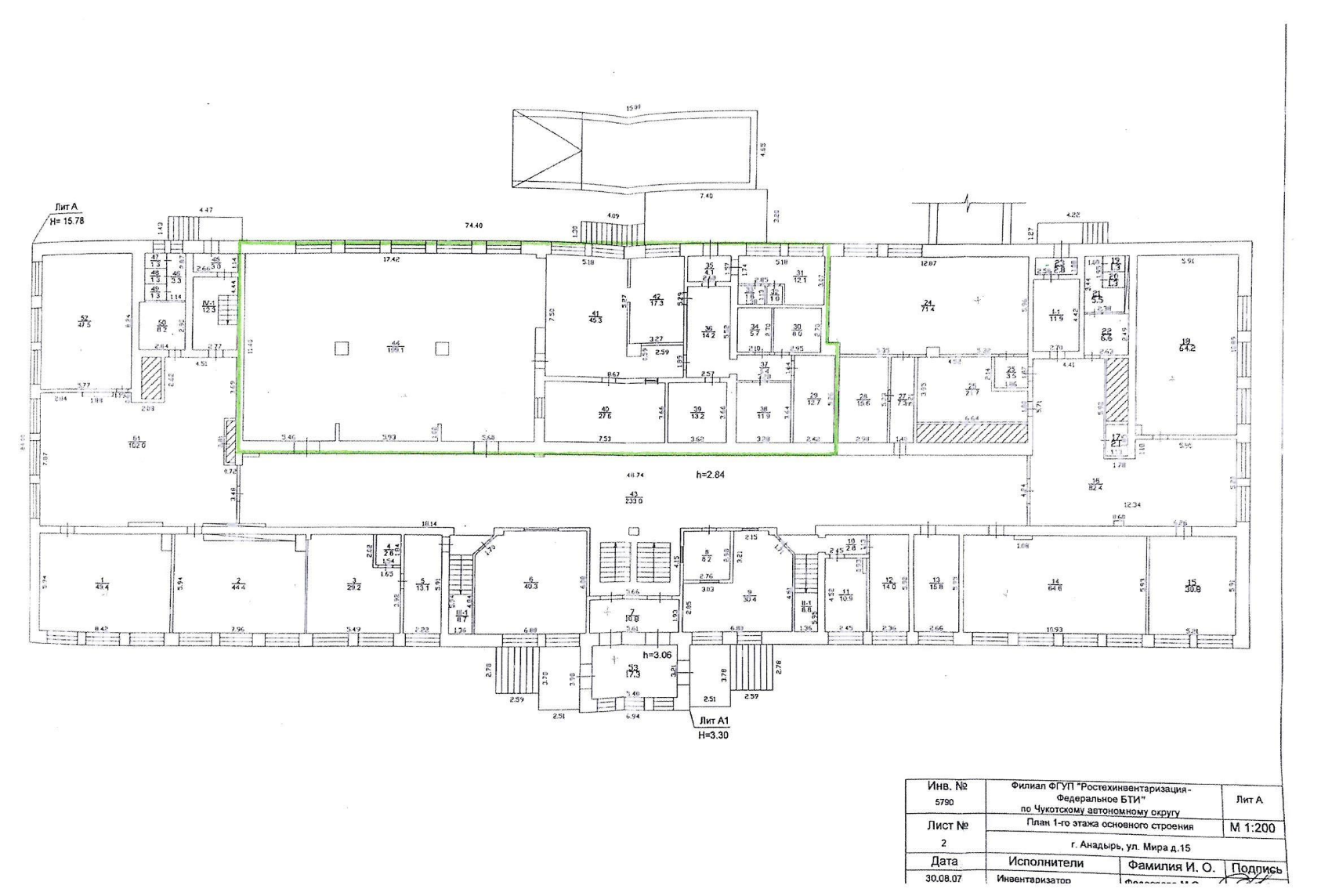 7.  Материально-техническое оснащение пищеблока:8.1 Характеристика технологического оборудования   пищеблокаУказать перечень недостающего оборудования в соответствии с требованиями для каждого цеха в соответствии с приложением А.8.2 Дополнительные характеристики технологического оборудования:8.3 Дополнительные характеристики обслуживания оборудования:9. Характеристика помещения и оборудования столовой План-схема столовой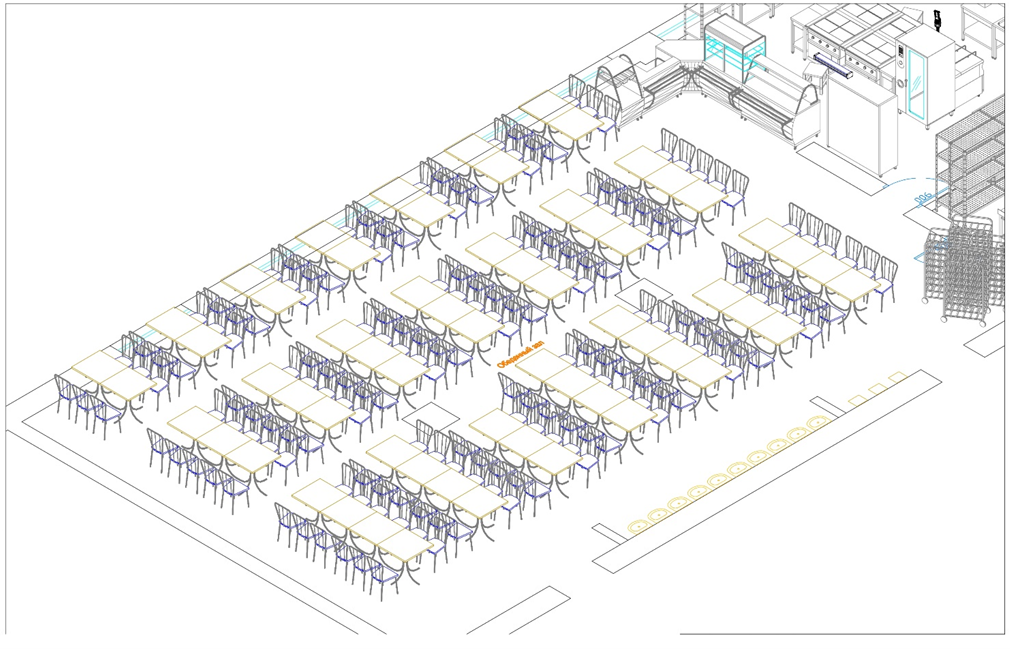 9. Характеристика бытовых помещений10. Штатное расписание работников пищеблока11.Форма организации питания обучающихся- предварительное накрытие столов (завтрак)- меню по выбору (обед)- буфет12. Перечень нормативных и технологических документов:Ежедневно информации по питанию, размещается на сайте школы https://sh1-anadyr.chukotschool.ru/Требует замены мебель в обеденном зале – стулья.№ п\пКлассыКоличество классовЧисленностьобучающихся,всего чел.В том числе льготной категории, чел.11 класс3681122 класс2501233 класс3742044 классов3772355 классов3831766 классов3752077 классов4992288 классов3691199 классов9213321010 классов699201111 классов69617№ п\пКонтингент по группам обучающихсяЧисленность, чел.Охвачено горячим питаниемОхвачено горячим питанием№ п\пКонтингент по группам обучающихсяЧисленность, чел.Количество, чел.% от числа обучающихся1Учащиеся 1-4 классов269269100в т.ч. учащиеся льготных категорий66661002Учащиеся 5-8 классов326326100в т.ч. учащиеся льготных категорий7070100в т.ч. за родительскую плату0003Учащиеся 9-11 классов408408100в т.ч. учащиеся льготных категорий6969100в т.ч. за родительскую плату000Общее количество учащихся всех возрастных групп10031003100в том числе льготных категорий205205100№ п\пКонтингент по группам обучающихсяЧисленность, чел.Охвачено горячим питаниемОхвачено горячим питанием№ п\пКонтингент по группам обучающихсяЧисленность, чел.Количество, чел.% от числа обучающихся1Учащиеся 1-4 классов2696625в т.ч. учащиеся льготных категорий66661002Учащиеся 5-8 классов3267021в т.ч. учащиеся льготных категорий7070100в т.ч. за родительскую плату0003Учащиеся 9-11 классов4086917в т.ч. учащиеся льготных категорий6969100в т.ч. за родительскую плату000Общая количество учащихся всех возрастных групп100320520в том числе льготных категорий205205100Модель предоставления питаниястоловая на сырьеВид транспортаспециализированный транспортПринадлежность транспортатранспорт ИП, предоставляющего пищевую продукциюВодоснабжениецентрализованноеГорячее водоснабжениецентрализованноеОтоплениецентрализованноеВодоотведениецентрализованноевентиляция помещенийискусственная№ п/пНаименованиецехов и помещенийПлощадь помещение м2Площадь помещение м2Площадь помещение м2Площадь помещение м2№ п/пНаименованиецехов и помещенийСтоловые школьно- базовыеСтоловые, работающие на сырьеСтоловые-доготовочныеРаздаточные, буфеты1Складские помещения-21,2--2Производственные помещения-2,6--2.1Овощной цех (первичной обработки овощей)-11,9--2.2Овощной цех (вторичной обработки овощей)----2.3Мясо-рыбный цех-12,7--2.4Доготовочный цех----2.5Горячий цех-40,1--2.6Холодный цех----2.7Мучной цех-17,3--2.8Раздаточная----2.9Помещение для резки хлеба----2.10Помещение для обработки яиц-5,2--2.11Моечная кухонной посуды-27,6--2.12Моечная столовой посуды-27,6--2.13Моечная и кладовая тары----2.14Производственное помещение буфета-раздаточной----2.15Посудомоечная буфета-раздаточной----3Комната для приема пищи (персонал)-12,1--№ п/пНаименованиецехов и помещенийХарактеристика оборудованияХарактеристика оборудованияХарактеристика оборудованияХарактеристика оборудованияХарактеристика оборудования№ п/пНаименованиецехов и помещенийнаименование оборудованиянаименование оборудованияколичествоединиц оборудованиядаты начала егоэксплуатациипроцент изношенности оборудования1Горячий цехПлита электрическая кухонная ЭП-4ППлита электрическая кухонная ЭП-4П431.12.2020100%1Горячий цехПодставка межплиточная разборная МПМ-40Подставка межплиточная разборная МПМ-40210.11.202010%1Горячий цехЭлектрический котел 160лЭлектрический котел 160л116.08.202210%1Горячий цехСковорода электрическая универсальная кухонная с чугунной чашей на 70 лСковорода электрическая универсальная кухонная с чугунной чашей на 70 л110.11.202020%1Горячий цехМашина протирочно-резательная МПР-350М (овощи вареные)Машина протирочно-резательная МПР-350М (овощи вареные)128.10.201930%1Горячий цехПодставка под электрооборудование ПЭОПодставка под электрооборудование ПЭО210.11.202010%1Горячий цехПодставка технологическаяПодставка технологическая210.11.202010%1Горячий цехРабочий стол с нижней полкой 140*70*85Рабочий стол с нижней полкой 140*70*85201.10.2008100%1Горячий цехРабочий стол с нижней полкой 160*70*85Рабочий стол с нижней полкой 160*70*85101.10.2008100%1Горячий цехРабочий стол с нижней полкой 120*70*85Рабочий стол с нижней полкой 120*70*85110.11.202010%1Горячий цехОвощерезка Robot CL-52 (овощи вареные) Овощерезка Robot CL-52 (овощи вареные) 127.12.2013100%1Горячий цехМашина для переработки овощей МПО-1 (овощи сырые)Машина для переработки овощей МПО-1 (овощи сырые)128.10.201930%1Горячий цехРабочий стол с нижней полкой 140*70*85Рабочий стол с нижней полкой 140*70*85101.10.2008100%1Горячий цехШкаф для столовой посуды с глухими дверцамиШкаф для столовой посуды с глухими дверцами110.11.202010%1Горячий цехХлеборезка «Янычар» (АХМ-300А)Хлеборезка «Янычар» (АХМ-300А)128.10.201930%1Горячий цехМясорубка МИМ-300М (мясо вареное)Мясорубка МИМ-300М (мясо вареное)128.10.201930%1Горячий цехОдинарная настенная полка 120*30*3Одинарная настенная полка 120*30*3101.10.200810%1Горячий цехМойка 2-х секционнаяМойка 2-х секционная101.10.2008100%1Горячий цехМагнитный держатель для ножейМагнитный держатель для ножей101.10.2008100%1Горячий цехСтеллаж на 4 полки с гладкой поверхностью 200*90*40Стеллаж на 4 полки с гладкой поверхностью 200*90*40110.11.202010%1Горячий цехТележка сервировочная 2-х уровневаяТележка сервировочная 2-х уровневая101.10.2008100%1Горячий цехТележка сервировочная 2-х уровневаяТележка сервировочная 2-х уровневая110.11.202020%1Горячий цехТележка для баковТележка для баков101.10.2008100%1Горячий цехХолодильник-витрина с замком, встроенным термометром (для хранения суточных проб)Холодильник-витрина с замком, встроенным термометром (для хранения суточных проб)128.10.201920%1Горячий цехВесы электронные товарные Весы электронные товарные 228.10.2019100%1Горячий цехТермощуп электронныйТермощуп электронный217.10.202110%1Горячий цехПрилавок мармит электрический для первых блюд ПМЭС-70М-01 модели «ПАТША»Прилавок мармит электрический для первых блюд ПМЭС-70М-01 модели «ПАТША»105.12.202010%1Горячий цехПрилавок-витрина холодильная высокотемпературная ПВВ(Н) 70М-С-01НШ модели «ПАТША»Прилавок-витрина холодильная высокотемпературная ПВВ(Н) 70М-С-01НШ модели «ПАТША»105.12.202010%1Горячий цехМодуль поворотный для линии прилавков самообслуживания модели «ПАТША»Модуль поворотный для линии прилавков самообслуживания модели «ПАТША»105.12.202010%1Горячий цехКассовая кабина КК-70 модели «ПАТША»Кассовая кабина КК-70 модели «ПАТША»105.12.202010%1Горячий цехПрилавок для столовых приборов и подносов ПСП-70М модели «ПАТША»Прилавок для столовых приборов и подносов ПСП-70М модели «ПАТША»105.12.202010%2Участок обработки яицМойка 4-секционная для обработки яиц Мойка 4-секционная для обработки яиц 101.11.202010%2Участок обработки яицОдинарная настенная полка 140*30*3	Одинарная настенная полка 140*30*3	101.10.2008100%2Участок обработки яицРаковина для мытья рукРаковина для мытья рук101.10.2008100%2Участок обработки яицДиспенсер для жидкого мылаДиспенсер для жидкого мыла101.11.202020%2Участок обработки яицДержатель для бумажных полотенецДержатель для бумажных полотенец101.11.202010%2Участок обработки яицВедро для отходов класса АВедро для отходов класса А101.11.202010%2Участок обработки яицМойка 2-х секционнаяМойка 2-х секционная101.10.2008100%2Участок обработки яицРабочий стол нерж 60*60Рабочий стол нерж 60*60101.11.202010%3Мясо-рыбный цехСтол охлаждаемый (рыба сырая)Стол охлаждаемый (рыба сырая)101.10.2008100%3Мясо-рыбный цехМойка 1-секционная (рыба)Мойка 1-секционная (рыба)101.10.2008100%3Мясо-рыбный цехМойка 2-секционная (мясо, птица) Мойка 2-секционная (мясо, птица) 101.10.2008100%3Мясо-рыбный цехРабочий стол с нижней полкой 160*70*85 (птица сырая)Рабочий стол с нижней полкой 160*70*85 (птица сырая)101.10.2008100%3Мясо-рыбный цехРабочий стол с нижней полкой 140*70*85 (мясо сырое)Рабочий стол с нижней полкой 140*70*85 (мясо сырое)101.10.2008100%3Мясо-рыбный цехМясорубка МИМ-300М (мясо сырое)Мясорубка МИМ-300М (мясо сырое)128.10.201930%3Мясо-рыбный цехФаршемешалка AIRHOT (мясо сырое)Фаршемешалка AIRHOT (мясо сырое)105.12.202015%3Мясо-рыбный цехВесы электронные товарные Весы электронные товарные 128.10.201920%3Мясо-рыбный цехОдинарная настенная полка 200*30*3	Одинарная настенная полка 200*30*3	201.10.2008100%3Мясо-рыбный цехМагнитный держатель для ножей Магнитный держатель для ножей 301.10.2008100%3Мясо-рыбный цехРаковина для мытья рукРаковина для мытья рук101.10.2008100%3Мясо-рыбный цехДиспенсер для жидкого мылаДиспенсер для жидкого мыла101.11.202010%3Мясо-рыбный цехДиспенсер для бумажных полотенецДиспенсер для бумажных полотенец101.11.202010%3Мясо-рыбный цехВедро для отходов класса АВедро для отходов класса А101.11.202010%4Овощной цехМойка 1-секционнаяМойка 1-секционная101.10.2008100%4Овощной цехМагнитный держатель для ножейМагнитный держатель для ножей101.10.2008100%4Овощной цехРабочий стол с нижней полкой 140*70*85Рабочий стол с нижней полкой 140*70*85101.10.2008100%4Овощной цехОдинарная настенная полка 120*30*3Одинарная настенная полка 120*30*3201.10.2008100%4Овощной цехМашина очистки корнеплодов МОК – 300УМашина очистки корнеплодов МОК – 300У105.12.202030%4Овощной цехСтеллаж на 4 полки с гладкой поверхностью 200*140*40Стеллаж на 4 полки с гладкой поверхностью 200*140*40101.10.2008100%4Овощной цехПодтоварники (временное хранение овощей)Подтоварники (временное хранение овощей)2100%4Овощной цехВесы товарные электронные, напольные (до 150 кг)Весы товарные электронные, напольные (до 150 кг)128.10.201930%4Овощной цехРециркулятор бактерицидный для обеззараживания воздуха, с пластиковым корпусом, с блоком управления «МЕГИДЕЗ»Рециркулятор бактерицидный для обеззараживания воздуха, с пластиковым корпусом, с блоком управления «МЕГИДЕЗ»131.01.202210%4Овощной цехРаковина для мытья рукРаковина для мытья рук101.10.2008100%4Овощной цехДиспенсер для жидкого мылаДиспенсер для жидкого мыла101.11.202010%4Овощной цехдержатель для бумажных полотенецдержатель для бумажных полотенец101.11.2020100%4Овощной цехВедро для отходов класса АВедро для отходов класса А101.11.2020100%5Мучной цехРабочий стол с нижней полкой 120*70*85Рабочий стол с нижней полкой 120*70*85110.01.2006100%5Мучной цехРабочий стол с нижней полкой 180*70*85Рабочий стол с нижней полкой 180*70*85110.01.2006100%5Мучной цехСтол-тумба с дверцами нерж.Стол-тумба с дверцами нерж.101.10.2008100%5Мучной цехОдинарная настенная полка 120*30*3	Одинарная настенная полка 120*30*3	101.10.2008100%5Мучной цехШкаф пекарский ШПЭ 103Шкаф пекарский ШПЭ 103128.10.201920%5Мучной цехАппарат пароварочно-конвективный электрический кухонный: ПКА 20-1/1ПМ2-01Аппарат пароварочно-конвективный электрический кухонный: ПКА 20-1/1ПМ2-01110.11.202010%5Мучной цехТестомесительная машина малогабаритная		Тестомесительная машина малогабаритная		110.11.202020%5Мучной цехМиксер планетарный МП-20Миксер планетарный МП-20105.12.202020%5Мучной цехШкаф закрытый хлебный серии Стандарт»Шкаф закрытый хлебный серии Стандарт»105.12.2020100%5Мучной цехРаковина для мытья рукРаковина для мытья рук101.10.2008100%5Мучной цехДиспенсер для жидкого мылаДиспенсер для жидкого мыла01.11.2020100%5Мучной цехДиспенсер для бумажных полотенецДиспенсер для бумажных полотенец101.11.2020100%5Мучной цехВедро для отходов класса АВедро для отходов класса А101.11.2020100%6Моечная посуды6Моечная посудыРабочий стол с нижней полкой 140*70*85Рабочий стол с нижней полкой 140*70*85128.10.201910%6Моечная посудыМойка 1-секционнаяМойка 1-секционная201.10.2008100%6Моечная посудыСтеллаж на 4 полки с гладкой поверхностью180*90*40	Стеллаж на 4 полки с гладкой поверхностью180*90*40	101.10.2008100%6Моечная посудыСтеллаж на 4 полки – перфорированный180*160*40	Стеллаж на 4 полки – перфорированный180*160*40	110.11.202010%6Моечная посудыСтеллаж на 4 полки – перфорированный 180*90*40	Стеллаж на 4 полки – перфорированный 180*90*40	01.10.200810%6Моечная посудыПолка кухонная для досок ПКД-СПолка кухонная для досок ПКД-С228.10.201910%6Моечная посудыПолка кухонная для досок ПКД-СПолка кухонная для досок ПКД-С101.10.2008100%6Моечная посуды6Моечная посудыРабочий стол с отверстием для очистки посудыРабочий стол с отверстием для очистки посуды101.10.2008100%6Моечная посудыИзмельчитель пищевых отходовИзмельчитель пищевых отходов131.01.202115%6Моечная посудыМойка 2-х секционнаяМойка 2-х секционная201.10.2008100%6Моечная посудыМашина посудомоечная туннельная электрическая МПТ-2000Машина посудомоечная туннельная электрическая МПТ-2000130.12.202020%6Моечная посудыСтол для загрузки грязной столовой посуды в п/м машинуСтол для загрузки грязной столовой посуды в п/м машину130.12.202010%6Моечная посудыСтол для приемки чистой столовой посуды из п/м машиныСтол для приемки чистой столовой посуды из п/м машины130.12.202010%6Моечная посудыСтеллаж для сушки столовой посудыСтеллаж для сушки столовой посуды201.11.201910%6Моечная посудыРабочий стол с нижней полкой 120*70*85Рабочий стол с нижней полкой 120*70*85101.10.2008100%6Моечная посудыТележка сервировочная 2-х уровневая Тележка сервировочная 2-х уровневая 110.11.202020%№ п/пНаименованиетехнологиче-ского оборудованияХарактеристика оборудованияХарактеристика оборудованияХарактеристика оборудованияХарактеристика оборудованияХарактеристика оборудованияХарактеристика оборудования№ п/пНаименованиетехнологиче-ского оборудованияназначениемаркапроизводи-тельностьдата  изготовлениясрокслужбысроки профилактического осмотра1.Тепловое1.Тепловое1.Тепловое1.Тепловое1.Тепловое1.Тепловое1.Тепловое1.Тепловое1Плита электрическая кухонная Для приготовления первых, вторых, третьих блюд в наплитной посудеЭП-4П4 конфоркиАвгуст 20207 лет1 раз в год2Котел пищеварочный электрический Для приготовления кипяткаКПЭМ-160160л10.05.20071 раз в год3Сковорода электрическая универсальная кухонная с чугунной чашей Для пассерования овощей, тушения, пропускания мясных, рыбных и овощных блюдЭСК – 90-0,47-7070 лИюнь 202012 лет1 раз в год4Прилавок мармит электрический для первых блюд Для кратковременного хранения в горячем виде блюд в наплитных котлахПМЭС-70М-01 модели «ПАТША»3 конфоркиСентябрь 202010 лет1 раз в год5Шкаф пекарский Приготовление блюд из мяса, рыбы, овощей, выпечка кондитерских изделий ШПЭ 1033 пекарские камеры16.11.20187 лет1 раз в год6Аппарат пароварочно-конвективный электрический кухонный Для приготовления пищи в различных режимах, в т.ч. на паруПКА 20-1/1ПМ2-0120 гастроемкостей11.06.202010 лет1 раз в год2. Механическое2. Механическое2. Механическое2. Механическое2. Механическое2. Механическое2. Механическое2. Механическое1Машина протирочно-резательная Для протирки вареных овощейМПР-350М600 кг/часИюнь 20198 лет1 раз в год2Машина для переработки овощейДля нарезки сырых овощейМПО-1200 кг/час18.06.20198 лет1 раз в год3Овощерезка Для нарезки вареных овощейRobot CL-52100 кг/часДекабрь 20128 лет1 раз в год4Хлеборезка Для нарезки хлеба ломтиками«Янычар» (АХМ-300А)160 булок/час28.02.20196 лет1 раз в год5Мясорубка (мясо вареное)Для измельчения отварного мяса на фаршМИМ-300М300 кг/час06.10.20204 года1 раз в год6Мясорубка (мясо сырое)Для измельчения сырого мяса на фаршМИМ-300М300 кг/час06.10.20204 года1 раз в год7Фаршемешалка (мясо сырое)Для перемешивания фаршаAIRHOT ММЕ 70Объем 70 л04.06.20201 раз в год8Машина очистки корнеплодов Для очистки картофеля и корнеплодов от кожурыМОК – 300У300 кг/час19.03.20208 лет1 раз в год9Тестомесительная машина малогабаритнаяДля замеса теста различной консистенцииМТМ-65240 кг/час19.11.20194,5 года1 раз в год10Миксер планетарный Для смешивания, взбивания творожной, яичной массыМП-2020 литровМарт 20205 лет1 раз в год11Измельчитель пищевых отходовДля измельчения и утилизации пищевых отходовInSinkErator SS-100100 кг/часСентябрь 20213 года1 раз в год12Машина посудомоечная туннельная электрическая Для мытья тарелок, стаканов, столовых приборов с применением жидких моющих и ополаскивающих средствМПТ-20001998 тарелок/часИюль 202010 лет1 раз в год3. Холодильное3. Холодильное3. Холодильное3. Холодильное3. Холодильное3. Холодильное3. Холодильное3. Холодильное1Холодильная камера -18 С 1 раз в год2Холодильная камера +4 С 1 раз в год3Шкаф холодильный (с глухой дверью со встроенным термометром, с замком) Для кратковременного хранения пищевых продуктовCM 105-S0,37 м316.03.202012 лет1 раз в год4Шкаф холодильный (витрина с замком, встроенным термометром (для хранения суточных проб)Для кратковременного хранения, демонстрации пищевых продуктовDM 105-S0,37 м302.09.202012 лет1 раз в год5Прилавок-витрина холодильная высокотемпературная Для кратковременного хранения, демонстрации, раздачи третьих блюд и закусокПВВ(Н) 70М-С-01НШ модели «ПАТША»0,7 м3Сентябрь 202012 лет1 раз в год6Стол охлаждаемый (рыба сырая)1 раз в год1Весы электронные товарные Для взвешивания продуктов«Базар»до 6 кг20.07.20217 лет1 раз в год2Весы электронные товарные Для взвешивания продуктовSWN-06до 6 кг06.08.2019Поверка 1 раз/год1 раз в год3Весы электронные товарные Для взвешивания продуктовSWN-06до 6 кг06.08.2019Поверка 1 раз/год1 раз в год4Весы товарные электронные, напольные Для взвешивания продуктовHD-150до 150 кг12.07.2019Поверка 1 раз/год1 раз в год5Весы товарные электронные, напольные Для взвешивания продуктовдо 600 кгПоверка 1 раз/год1 раз в год№ п/пНаименованиетехнологического оборудованияХарактеристика мероприятийХарактеристика мероприятийХарактеристика мероприятийХарактеристика мероприятийХарактеристика мероприятийХарактеристика мероприятий№ п/пНаименованиетехнологического оборудованияналичие договора  на техосмотрналичие договора  на проведение метрологических работпроведение ремонтаплан приобретения нового и замена старого оборудованияответственный за состояние оборудованияграфик санитарной обработки оборудования1.Тепловое1.Тепловое1.Тепловое1.Тепловое1.Тепловое1.Тепловое1.Тепловое1.Тепловое1Плита электрическая кухонная ЭП-4ПданетнетнетЗам.дир по АХЧежедневно2Электрический котел 160лданетнетнетЗам.дир по АХЧежедневно3Сковорода электрическая универсальная кухонная с чугунной чашей на 70 лданетнетнетЗам.дир по АХЧежедневно4Прилавок мармит электрический для первых блюд ПМЭС-70М-01 модели «ПАТША»данетнетнетЗам.дир по АХЧежедневно5Шкаф пекарский ШПЭ 103данетнетнетЗам.дир по АХЧежедневно6Аппарат пароварочно-конвективный электрический кухонный: ПКА 20-1/1ПМ2-01данетнетнетЗам.дир по АХЧежедневно2. Механическое2. Механическое2. Механическое2. Механическое2. Механическое2. Механическое2. Механическое2. Механическое1Машина протирочно-резательная МПР-350М (овощи вареные)данетнетнетЗам.дир по АХЧежедневно2Овощерезка Robot CL-50 (овощи сырые)данетнетнетЗам.дир по АХЧежедневно3Овощерезка Robot CL-52 (овощи вареные)данетнетнетЗам.дир по АХЧежедневно4Хлеборезка «Янычар» (АХМ-300А)данетнетнетЗам.дир по АХЧежедневно5Мясорубка МИМ-300М (мясо вареное)данетнетнетЗам.дир по АХЧежедневно6Мясорубка МИМ-300М (мясо сырое)данетнетнетЗам.дир по АХЧежедневно7Фаршемешалка AIRHOT (мясо сырое)данетнетнетЗам.дир по АХЧежедневно8Машина очистки корнеплодов МОК – 300УданетнетнетЗам.дир по АХЧежедневно9Тестомесительная машина малогабаритнаяданетнетнетЗам.дир по АХЧежедневно10Миксер планетарный МП-20данетнетнетЗам.дир по АХЧежедневно11Измельчитель пищевых отходовданетнетнетЗам.дир по АХЧежедневно12Машина посудомоечная туннельная электрическая МПТ-2000данетнетнетЗам.дир по АХЧежедневно3. Холодильное3. Холодильное3. Холодильное3. Холодильное3. Холодильное3. Холодильное3. Холодильное3. Холодильное1Холодильная камера -18 С –6,2 м2данет16.08.2022нетЗам.дир по АХЧежедневно2Холодильная камера +4 С –4,8 м2данетнетнетЗам.дир по АХЧежедневно3Холодильник с глухой дверью со встроенным термометром, с замком данетнетнетЗам.дир по АХЧежедневно4Холодильник-витрина с замком, встроенным термометром (для хранения суточных проб)данетнетнетЗам.дир по АХЧежедневно5Прилавок-витрина холодильная высокотемпературная ПВВ(Н) 70М-С-01НШ модели «ПАТША»данетнетнетЗам.дир по АХЧежедневно6Стол охлаждаемый (рыба сырая)данет23.11.2020нетЗам.дир по АХЧежедневно4. Весоизмерительное4. Весоизмерительное4. Весоизмерительное4. Весоизмерительное4. Весоизмерительное4. Весоизмерительное4. Весоизмерительное4. Весоизмерительное1Весы электронные товарные (до 5 кг)данет23.11.2020нетЗам.дир по АХЧежедневно2Весы электронные товарные (до 5 кг)данет23.11.2020нетЗам.дир по АХЧежедневно3Весы электронные товарные (до 5 кг)данет23.11.2020нетЗам.дир по АХЧежедневно4Весы товарные электронные, напольные (до 150 кг)данет23.11.2020нетЗам.дир по АХЧежедневно5Весы товарные электронные, напольные (до 600 кг)данет23.11.2020нетЗам.дир по АХЧежедневноВесы электронные товарные (до 30 кг)данет16.08.2022нетЗам.дир по АХЧежедневно№ п/пНаименование оборудованияПлощадь зала 199,1 м2  Площадь зала 199,1 м2  Площадь зала 199,1 м2  № п/пНаименование оборудованияколичествопосадочных мест в столовой 190количествопосадочных мест в столовой 190количествопосадочных мест в столовой 190№ п/пНаименование оборудованияколичествоединиц оборудованиядата его приобретенияпроцент изношенности оборудования1Обеденные столы 70*100 2405.10.20230%2Обеденные столы 70*120 1805.10.20230%3табурет30001.10.2008100%4умывальники701.10.2008100%5Диспенсер для жидкого мыла Nofer 1400 мл510.04.2018100%6Диспенсеры для антисептика220.12.2020100%7Сушилка для рук скоростная G-teg 8801 PW201.10.2008100%8Рециркулятор бактерицидный для обеззараживания воздуха, с пластиковым корпусом, с блоком управления «МЕГИДЕЗ»231.01.2022100%9Пурифаер-проточный кулер для воды AEL LC-70s black/silver 00290430.10.20230%10Печь микроволновая MWHA 101, Hotpoint-Ariston130.10.20230%№ п/пПеречень бытовых помещенийХарактеристика помещенийХарактеристика помещенийХарактеристика помещений№ п/пПеречень бытовых помещенийплощадь  м2оборудования для бытовых целейколичество, штКомната для приема пищи (персонал)9,5Шкаф для верхней одежды 2Комната для приема пищи (персонал)9,5Шкаф рабочей одежды12Комната для приема пищи (персонал)9,5Полка для уличной обуви1Комната для приема пищи (персонал)9,5Стол обеденный1Комната для приема пищи (персонал)9,5стул6Комната для приема пищи (персонал)9,5чайник1Комната для приема пищи (персонал)9,5Тумбочка с 3 ящиками1Туалет для сотрудников1,0унитаз1Туалет для сотрудников1,0держатель для туалетной бумаги1Туалет для сотрудников1,0уборочный инвентарь для туалета1душевая1,6раковина1душевая1,6Душевой поддон, смеситель с душем1душевая1,6Диспенсер для жидкого мыла1душевая1,6Диспенсер для бумажных полотенец1тамбур3,3Полки для хранения уборочного инвентаря2тамбур3,3Крепления для хранения швабр6тамбур3,3Тепловая завеса1№ п/пНаименованиедолжностейХарактеристика персонала столовойХарактеристика персонала столовойХарактеристика персонала столовойХарактеристика персонала столовойХарактеристика персонала столовойХарактеристика персонала столовой№ п/пНаименованиедолжностейколичество ставокукомплектованностьбазовоеобразованквалификационныйразрядстажработыналичие медкнижки1Зав. столовой1100%Высшее профессиональноеб/к9 л 11 мда2Зав. производством1100%Среднее специальноеб/к7 л 10 мда3Повара6100%Среднее специальное47 л 8 м4 г 6 м3 г 1 мда4Рабочие кухни 9100%основное общее образование17 л 8 м3 г 11 м4 г 6 м4 г 6 м3 г 11 м2 г 11 мда№наименованиереквизитыНормативная документацияНормативная документацияНормативная документация1Постановление Правительства Чукотского автономного округа «Об утверждении Положения об обеспечении бесплатным питанием обучающихся образовательных организациях, входящих в Чукотский (надмуниципальный) образовательный округ От 03.09.2019 № 4212Постановление Правительства Чукотского автономного округа «Об утверждении Порядка обеспечением двухразовым питанием обучающихся с ограниченными возможностями здоровья в общеобразовательных организациях, входящих в Чукотский (надмуниципальный) образовательный округОт 03.09.2019 № 4223 Приказ Департамента образования Чукотского автономного округа «Об организации контроля качества и безопасности питания в образовательных организациях Чукотского автономного округа»От 22.01.2020№ 01-21/0284Приказ Департамента образования Чукотского автономного округа «О Порядке организации бесплатного горячего питания обучающихся, получающих начальное общее образование в муниципальных образовательных организациях Чукотского автономного округа»От 31.08.2020№ 01-21/3395Постановление Администрации городского округа Анадырь «Об утверждении Положения о порядке обеспечения бесплатным питанием обучающихся муниципальных общеобразовательных учреждений городского округа Анадырь на 2020 год и на плановый период 2021 и 2022 годов»От 30.10.2020№ 734Локальные акты МБОУ «СОШ №1 г. Анадырь»Локальные акты МБОУ «СОШ №1 г. Анадырь»Локальные акты МБОУ «СОШ №1 г. Анадырь»1Приказ «О создании бракеражной комиссии»  От 10.02.2020№ 08-01/11.1Положение о бракеражной комиссии 10.02.20201.2Акты бракеражной комиссии1.3Журнал бракеража готовой пищевой продукции2Приказ «О создании комиссии по контролю за организацией питания с участием родительской общественности»От 10.02.2020№ 08-01/22.1Положение о комиссии по контролю за организацией питания с участием родительской общественности10.02.20202.2Программа проверок организации питания в МБОУ «СОШ №1 г. Анадырь» с участием родительской общественности26.08.20202.3 Акты проведения проверок организации питания в МБОУ «СОШ №1 г. Анадырь» с участием родительской общественности3Приказ «О создании комиссии по приему и экспертизе товаров на продовольственный склад»От 10.02.2020№ 08-01/33.1Положение о комиссии по приему и экспертизе товаров на продовольственный склад10.02.20203.2Акты приема-экспертизы поставленного товара на продовольственный склад 3.3 Журнал контроля за качеством входящего сырья (ХАССП)4Приказ «Об утверждении перечня должностных лиц, имеющих право нахождения в служебных и производственных помещениях пищеблока»От 02.09.2020№ 08-01/315Приказ «Об организации питания учащихся в МБОУ «СОШ №1 г. Анадырь»От 03.09.2021№ 01-21/134/15.1Положение Об организации питания учащихся в МБОУ «СОШ №1 г. Анадырь26.08.20206Приказ «Об утверждении Комплексной программы по формированию культуры здорового питания»От 28.08.2020№ 01-21/141/16.1Комплексная программа по формированию культуры здорового питанияСистема менеджмента безопасности пищевой продукции (ХАССП)Система менеджмента безопасности пищевой продукции (ХАССП)Система менеджмента безопасности пищевой продукции (ХАССП)1Приказ «О создании рабочей группы по безопасности пищевой продукции (ХАССП)»От 15.02.2021№ 08-01/512Приказ «Об утверждении состава рабочей группы по безопасности пищевой продукции (ХАССП)»От 15.02.2021№ 08-01/523Приказ «Об утверждении положения о рабочей группе по безопасности пищевой продукции (ХАССП)»От 15.02.2021№ 08-01/533.1Положение о рабочей группе по безопасности пищевой продукции (ХАССП)15.02.20213.2Портфолио рабочей группы по безопасности пищевой продукции (ХАССП)4Приказ «Об утверждении положения о руководителе рабочей группы по безопасности пищевой продукции (ХАССП)»От 15.02.2021№ 08-01/544.1Положение о руководителе рабочей группы по безопасности пищевой продукции (ХАССП)15.02.20215Приказ «Об утверждении перечня персональной ответственности сотрудников столовой МБОУ «СОШ №1 г. Анадырь» во время производственного процессаОт 15.02.2021№ 08-01/555.1Чек-листы «Оценка качества работы сотрудников столовой МБОУ «СОШ №1 г. Анадырь»5.2Показатели оценки качества работы сотрудников столовой МБОУ «СОШ №1 г. Анадырь»6Акт о внедрении требований безопасности пищевой продукции, основанных на принципах ХАССП01.03.20217Политика в области качества и безопасности пищевых продуктов8 Стандарт предприятия. Анализ оценки рисков и планы ХАССП9Руководство по безопасности пищевой продукции10Положение о процедуре по приему посетителей в производственных помещениях пищеблока МБОУ «СОШ №1 г. Анадырь»10.1Опросник о состоянии здоровья посетителей производственных помещений пищеблока МБОУ «СОШ №1 г. Анадырь»11Блок-схемы производственных процессов МБОУ «СОШ №1 г. Анадырь»12Документация, подтверждающая качество используемых приманок для уничтожения грызунов и насекомых в МБОУ «СОШ №1 г. Анадырь»13Программа производственного контроля организации питания в МБОУ «СОШ №1 г. Анадырь» (ХАССП)12.03.202113.1Протоколы лабораторного контроля, подтверждающие соблюдение графиков и программ13.2Протоколы лабораторных исследований воды14График проведения генеральных уборок помещений столовой МБОУ «СОШ №1 г. Анадырь»14.1Журнал проведения генеральных уборок помещений столовой МБОУ «СОШ №1 г. Анадырь»15Перечень используемых моющих средств (инструкции по применению, документы, подтверждающие их качество и безопасность)16Процедуры и записи мониторинга16.1План внутреннего аудита16.2Отчеты рабочей группы по безопасности пищевой продукции (ХАССП) о результатах проведения аудита (первичный, плановый, внеплановый)16.3Чек-листы16.4Планы корректирующих мероприятий по итогам внутреннего аудита17Документация, подтверждающая качество и безопасность используемого сырья, инвентаря, материалов, в т.ч. смазочных материалов (сертификаты качества, декларации о соответствии, и т.д.)18Правила личной и профессиональной гигиены (информация для сотрудников)18.1Гигиенический журнал сотрудников столовой МБОУ «СОШ №1 г. Анадырь»19Паспорта на каждую единицу контрольно-измерительного оборудования (весы, гигрометры, термометры)19.1Свидетельства о поверке контрольно-измерительного оборудования19.2Журнал учета температурного режима холодильного оборудования пищеблока МБОУ «СОШ №1 г. Анадырь»19.3Журнал учета температуры и влажности в складских помещениях пищеблока МБОУ «СОШ №1 г. Анадырь»20Программа обучения сотрудников столовой МБОУ «СОШ №1 г. Анадырь»20.1Должностные инструкции персонала пищеблока20.2Журнал занятий с сотрудниками Нормативно-техническая документацияНормативно-техническая документацияНормативно-техническая документация1Сборники рецептур2 Картотека блюд для организации питания обучающихся МБОУ «СОШ №1 г. Анадырь» (ХАССП)2.1Акты проработки блюд2.2Акты по определению отходов и потерь при механической и тепловой обработке сырья2.3Описание готовой продукции3Примерное 20-дневное меню (по возрастным группам)4Накопительная ведомость по продуктам, используемым для приготовления блюд и напитков, для детей в МБОУ «СОШ №1 г. Анадырь» (по возрастным группам) 5Среднесуточное содержание пищевых веществ и энергетическая ценность пищевого рациона учащихся МБОУ "СОШ №1 г. Анадыря"(по возрастным группам)6Таблица замены пищевой продукции произведенной при составлении пищевого рациона учащихся МБОУ "СОШ №1 г. Анадыря", в граммах (нетто) с учетом  пищевой ценности заменяемых продуктов (по возрастным группам)6.1Приказ об утверждении таблицы замены пищевой продукции, произведенной при составлении пищевого рациона учащихся МБОУ "СОШ №1 г. Анадыря" (7-10 лет)От 11.05.2021№ 08-01/636.2Приказ об утверждении таблицы замены пищевой продукции, произведенной при составлении пищевого рациона учащихся МБОУ "СОШ №1 г. Анадыря" (11-18 лет)От 10.06.2021№ 08-01/657Журнал заявок на питание8Ежедневное меню9Меню-раскладка10Требование на выдачу пищевых продуктов с продовольственного с склада11Ведомость возврата пищевых продуктов на продовольственный склад12Заявки на выдачу продуктового набора обучающимся с ОВЗ, обучающимся льготных категорий в период дистанционного обучения12.1Ведомость выдачи продуктового набора законному представителю несовершеннолетнего, обучающегося в МБОУ "СОШ №1 г. Анадыря»13График питания обучающегося в МБОУ "СОШ №1 г. Анадыря»